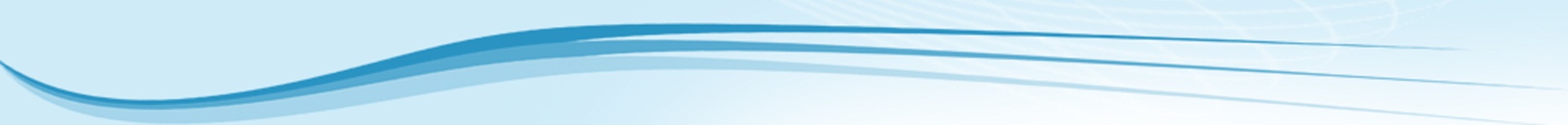 Les symboles de France  et d'Israël    סמלים של צרפת וישראל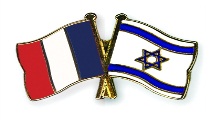 מבואשפה היא ישות חיה ופועמת, המשתנה ומתפתחת  ללא הרף. יש קשר הדוק בין רכישת השפה לבין ההכרות של התרבות שהתפתחה בה, על כל מגוון ביטויה. במשימה זו נפתח ללומדים חלון הזדמנויות לחוות את התרבות שנוצרה ונוצרת בצרפתית על ביטויה השונים:  האזנה למוסיקה וקריאת טקסטים על נושאים היסטוריים. כך התלמידים יכירו את סמלי צרפת וסמלי ישראל בשפה צרפתית.מחווןסיכוםבמהלך העבודה התלמידים נחשפים למידע חדש על צרפת ולומדים אוצר מילים בצרפתית באופן ישיר ועקיף. הם מתרגלים מיומנויות מחשב, לומדים נושא חדש באופן עצמאי ומייצרים תוצר על ידי חקר ויצירתיות.  בסוף העבודה נדרשים התלמידים לענות על סקר ממוחשב שבו יחליטו מהו הסמל שחשוב שייצג לדעתם את צרפת וישראל, לאחר בחירת הסמל אני ממליצה להכין אותו בגדול ולתלות בכיתה. לבסוף יש לסכם בקצרה את הסמלים שאליהם נחשפו התלמידים במהלך עבודתם.כמו כן ניתן לעשות בוחן מסכם שיעיד על הבנת החומר הנלמד וכן יכלול שאלות משאר הנושאים שהוצגו על ידי התלמידים עצמם.טופס נלווה ליחידת לימוד מתוקשבתמעובד מתוך:  אברום רותם ועידית אבני: שיעור מקוון: סביבה לימודית- טכנולוגית בכיתה  ודגמי ההוראה בכיתה של המורה המקווןקישור ליחידת הלימוד הנמצאת באתר בית הספר: 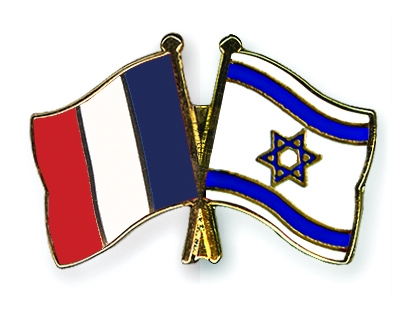 מבואהמשימההתהליךמקורות מידעמחווןסיכוםקריטריוןניקוד מקסימליבדיקה עצמית √ניקוד סופי1שלב 1: איסוף נתונים102שלב 2: מידע על 2+2 סמלים.יש להתייחס לתוכן, לעיצוב ולמקוריות15153שלב 3: הקמפיין454שלב6:הערכת עמיתים15המרכיבהנושאהסברהסברפירוטמרכיב  1 מסגרת היחידהכותרת יחידת הלימודLes symboles de la FranceLes symboles de la Franceמרכיב  1 מסגרת היחידהמקצוע, תחום ונושאצרפתיתסמלים של צרפת וישראלצרפתיתסמלים של צרפת וישראלמרכיב  1 מסגרת היחידהרקע כללי/רציונלאחד מהנושאים החשובים ביותר בלימוד תרבות צרפת וישראל הוא הסמלים שמאפיינים את המדינה. חשוב מאוד שהתלמידים יחשפו לסמלים כבר בתחילת דרכם בלימוד השפה החדשה.אחד מהנושאים החשובים ביותר בלימוד תרבות צרפת וישראל הוא הסמלים שמאפיינים את המדינה. חשוב מאוד שהתלמידים יחשפו לסמלים כבר בתחילת דרכם בלימוד השפה החדשה.מרכיב  1 מסגרת היחידהקהל היעדכיתות ז'כיתות ז'מרכיב  1 מסגרת היחידהמטרות היחידה: הכרות ראשונית עם הסמלים של צרפת וסמלים ישראל בשפה זרה.הכרות ראשונית עם הסמלים של צרפת וסמלים ישראל בשפה זרה.מרכיב  1 מסגרת היחידהמטרות היחידה: מציאה ובחירת החומר הרלוונטי באתרים שונים באינטרנט לגבי הנושאים שנבחרו.מציאה ובחירת החומר הרלוונטי באתרים שונים באינטרנט לגבי הנושאים שנבחרו.מרכיב  1 מסגרת היחידהמטרות היחידה: יצירת הקמפיין במגוון כלים כגון: מצגת, סרטון, פלייר,ופרסומת על פי בחירתם ויכולתם של התלמידיםיצירת הקמפיין במגוון כלים כגון: מצגת, סרטון, פלייר,ופרסומת על פי בחירתם ויכולתם של התלמידיםמרכיב  1 מסגרת היחידהמטרות היחידה: פיתוח מימוניות של לומד עצמאי ויצירת עבודה  בשיתוף פעולה עם חבר לכיתה.כמו כן התבוננות בעבדות נוספות ופיתוח יכולת להעביר ביקורת בונה. פיתוח מימוניות של לומד עצמאי ויצירת עבודה  בשיתוף פעולה עם חבר לכיתה.כמו כן התבוננות בעבדות נוספות ופיתוח יכולת להעביר ביקורת בונה. מרכיב  1 מסגרת היחידהמסגרת הזמן4 שיעורים4 שיעוריםמרכיב  1 מסגרת היחידההאמצעים הטכנולוגייםכיתת מחשבים+ חיבור לרשתכיתת מחשבים+ חיבור לרשתמרכיב  1 מסגרת היחידההסביבה המקוונת המלווה את השיעורפורום צרפתית שבאתר הבית ספרי.פורום צרפתית שבאתר הבית ספרי.מרכיב 2  תוכן היחידהידע קודם, הקנייה ויישוםלא נדרש ידע קודם מן התלמיד כדי שיצליח בביצוע המשימה ,אך יש צורך שהמורה תסתובב בין התלמידים על מנת לתרגם את המילים הלא מובנות ולהסביר לעומק ולפרט חלק מהנושים שלא ברורים.  לא נדרש ידע קודם מן התלמיד כדי שיצליח בביצוע המשימה ,אך יש צורך שהמורה תסתובב בין התלמידים על מנת לתרגם את המילים הלא מובנות ולהסביר לעומק ולפרט חלק מהנושים שלא ברורים.  מרכיב 2  תוכן היחידהמודל הפעילות/התוצר  חקר רשתיצירת הקמפיין במגוון כלים כגון: מצגת, סרטון, פלייר,ופרסומת.  חקר רשתיצירת הקמפיין במגוון כלים כגון: מצגת, סרטון, פלייר,ופרסומת.מרכיב 2  תוכן היחידההפתיח למשימה  במשימה זו נפתח ללומדים חלון הזדמנויות לחוות את התרבות שנוצרה ונוצרת בצרפת על ביטויה השונים:  האזנה למוסיקה וקריאת טקסטים על נושאים היסטוריים. כך התלמידים יכירו את סמלי צרפת וישראל.  במשימה זו נפתח ללומדים חלון הזדמנויות לחוות את התרבות שנוצרה ונוצרת בצרפת על ביטויה השונים:  האזנה למוסיקה וקריאת טקסטים על נושאים היסטוריים. כך התלמידים יכירו את סמלי צרפת וישראל.מרכיב 2  תוכן היחידהמטלות מרכיב 2  תוכן היחידהמטלות משימה ראשונה: איסוף נתונים משימה ראשונה: איסוף נתונים מרכיב 2  תוכן היחידהמטלות משימה שנייה: חקירת שני סמליםשל כל מדינהמשימה שנייה: חקירת שני סמליםשל כל מדינהמרכיב 2  תוכן היחידהמטלות משימה שלישית:ביקור במוזיאון+ יצרת קמפייןמשימה שלישית:ביקור במוזיאון+ יצרת קמפייןמרכיב 2  תוכן היחידהמטלות משימה רביעית:בדיקה עצמיתמשימה רביעית:בדיקה עצמיתמרכיב 2  תוכן היחידהמשימה חמישית: העלאת תוצריםמרכיב 2  תוכן היחידהמשימה שישית:הערכת עמיתיםמרכיב 2  תוכן היחידהמשימה שבעיית: סקר מסכםמרכיב 2  תוכן היחידהתוצרים התוצר המסכם יצרת קמפיין במגוון כלים על פי בחירה אישית כגון: מצגת, סרטון, פלייר, פרסומת על מנת לשכנע את חברי הכיתה כי הסמל שבחר התמיד הוא הסמל החשוב ביותר למדינות היום.. התוצר המסכם יצרת קמפיין במגוון כלים על פי בחירה אישית כגון: מצגת, סרטון, פלייר, פרסומת על מנת לשכנע את חברי הכיתה כי הסמל שבחר התמיד הוא הסמל החשוב ביותר למדינות היום..מרכיב 2  תוכן היחידהתוצריםתוצר ביניים 1הכנת דף עבודה על מנת להכיר חלק מהסמלים של צרפת וישראל.תוצר ביניים 1הכנת דף עבודה על מנת להכיר חלק מהסמלים של צרפת וישראל.מרכיב 2  תוכן היחידהתוצריםתוצר ביניים 2 חקירת שני סמלים  לעומק על פי ההגרלה.תוצר ביניים 2 חקירת שני סמלים  לעומק על פי ההגרלה.מקורות מידעמקורות המידע מן הרשת המשולבים ביחידת הלימוד – שם המקור+ קישור טקסטואלי  (שלושת המקורות העיקריים)מקורות המידע מן הרשת המשולבים ביחידת הלימוד – שם המקור+ קישור טקסטואלי  (שלושת המקורות העיקריים)מקורות מידעמקור מידע 1Les symbolesסרטון קצר על הסמליםמקור מידע 1Les symbolesסרטון קצר על הסמליםמקורות מידעמקור מידע 2Les symboles de la France מידע בעברית על חלק מהסמלים   2. מידע בצרפתית על סמלים של ישראל http://www.terredisrael.com/ISRAEL_Symboles.php     מקור מידע 2Les symboles de la France מידע בעברית על חלק מהסמלים   2. מידע בצרפתית על סמלים של ישראל http://www.terredisrael.com/ISRAEL_Symboles.php     מרכיב 3 תהליך הלמידהמבנה היחידה ומהלך הלימודלאחר שיחה קצרה על הסמלים של צרפת וישראל בכיתה, התלמידים ניגשים לעבודה על ידי פתיחת מסמך word ומתחילים בהכרות ראשונית עם הסמלים של צרפת וישראל.בסוף השיעור הראשון לאחר ששלחו את העבודה למורה והתקיימה ההגרלה ,התלמידים עובדים בזוגות ומעמיקים את ידיעותיהם על שני הסמלים(*2) ומגישים את העבודה עד השיעור השני.בשיעור השני עליהם "לבקר" במוזיאון שיצרו ולקרוא את העבודות של שאר החברים. כמו כן לחשב מה לדעתם הסמל שאמור לייצג בצורה הטובה ביותר את  ישראל וצרפת. בשיעור השלישי התלמידים יצרו קמפיין שישכנע את חברי הכיתה כי הסמל שבחרו הוא הסמל החשוב ביותר למדינה היום וימשיכו את עבדותם לאחר השיעור ויערכו בדיקה עצמית על פי המחוון המצורף לפני שליחת המטלה למורה.בשיער הרביעי   יתקיים בכיתה הערכת עמיתים.לאחר שיחה קצרה על הסמלים של צרפת וישראל בכיתה, התלמידים ניגשים לעבודה על ידי פתיחת מסמך word ומתחילים בהכרות ראשונית עם הסמלים של צרפת וישראל.בסוף השיעור הראשון לאחר ששלחו את העבודה למורה והתקיימה ההגרלה ,התלמידים עובדים בזוגות ומעמיקים את ידיעותיהם על שני הסמלים(*2) ומגישים את העבודה עד השיעור השני.בשיעור השני עליהם "לבקר" במוזיאון שיצרו ולקרוא את העבודות של שאר החברים. כמו כן לחשב מה לדעתם הסמל שאמור לייצג בצורה הטובה ביותר את  ישראל וצרפת. בשיעור השלישי התלמידים יצרו קמפיין שישכנע את חברי הכיתה כי הסמל שבחרו הוא הסמל החשוב ביותר למדינה היום וימשיכו את עבדותם לאחר השיעור ויערכו בדיקה עצמית על פי המחוון המצורף לפני שליחת המטלה למורה.בשיער הרביעי   יתקיים בכיתה הערכת עמיתים.מרכיב 3 תהליך הלמידהארגון הלומדיםעבודה בזוגות עבודה בזוגות מרכיב 3 תהליך הלמידהמענה לשונות הלומדיםכל התלמידים מבצעים את כל המשימות אך התוצר מסכם" יצרת קמפיין "בכל כלי על פי יכולתו בחירתו האישית של התלמידים. כל התלמידים מבצעים את כל המשימות אך התוצר מסכם" יצרת קמפיין "בכל כלי על פי יכולתו בחירתו האישית של התלמידים. מרכיב 3 תהליך הלמידהתקשורת וירטואלית יש מעקב מצד המורה לאחר סיומו של כל שלב בעבדותם של הזוגות. (בשלב הראשון והשני יש לשלוח את העבודות במייל ואת התוצר הסופי לעלות לפורום צרפתית שבאתר הבית ספרי.) יש מעקב מצד המורה לאחר סיומו של כל שלב בעבדותם של הזוגות. (בשלב הראשון והשני יש לשלוח את העבודות במייל ואת התוצר הסופי לעלות לפורום צרפתית שבאתר הבית ספרי.)